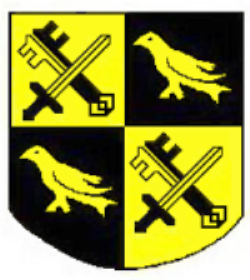 HELLINGLY RUGBY FOOTBALL CLUB C.I.C.Lower Horsebridge, Hailsham, East Sussex. BN27 4DJSPECTATOR CODEThe following Code is designed to promote the elements of enjoyment and satisfaction, the contribution that can be made by non-players and to remind all people involved with the game that there are certain standards of fair play and conduct that should be maintained at all times. Young rugby players are impressionable and their behavior will often reflect that of the adults around them. In Rugby Union we welcome spectators on our touchlines who embrace the ethos of the game and additionally skill, enjoyment and entertainment. Spectators should: Act as positive role models to all young persons watching.Respect the referees and coaches’ decisions. Remember, they are volunteers providing an opportunity for others to play rugby.Remember to support the player’s performance irrespective of which team they play for.Never shout abuse towards players. If you do want to shout, make sure it is ‘for’ not ‘at’ the players.Remember players play for their enjoyment not yours.Acknowledge good individual and team performance from ALL players. Respect match official’s decisions.Condemn bad language, rude behavior and violence. NEVER VERBALLY ABUSE PLAYERS, MATCH OFFICIALS, FELLOW SPECTATORS OR COACHES. 